ПАСПОРТбезопасности транспортного средства, используемого для перевозки детей (автобуса)(т и п о в о й)ПАЗ 32053-70(марка, модель)В 089 СР 152 (государственный регистрационный знак)_____________________________________________(реестровый номер)2015Общие сведения Муниципальное автономное образовательное Учреждение средняя общеобразовательная школа № 48Тип ОУ      средняя общеобразовательная школаЮридический адрес ОУ: 606084, Нижегородская обл., Володарский р-н, п.Новосмолинский, ул.Танковая, д.24Фактический адрес ОУ: 606084, Нижегородская обл., Володарский р-н, п.Новосмолинский, ул.Танковая, д.24Руководители ОУ: Директор (заведующий) Васильева Ирина Владиславовна   _______________	(фамилия, имя, отчество) 	 (телефон)Заместитель директорапо учебной работе           Муравьева Лариса Александровна                                          Зайцева Татьяна Борисовна        _______________	(фамилия, имя, отчество) 	 (телефон)Заместитель директорапо воспитательной работе  Степаненко Ирина Владимировна    ___________	(фамилия, имя, отчество) 	 (телефон)Ответственные работники муниципального органа  образования                       начальник УО                          Мастрюкова Т.М.  	           (должность)                                                     (фамилия, имя, отчество)                                            ________________________________________                                                                                                                                                                (телефон)Ответственные отГосавтоинспекции                  инспектор  ДПС    __     Цыганов Н.Н.                                                           ___________________________________                                                                                                                                                                                      (телефон)Ответственные работники за мероприятия по профилактикедетского травматизма            заместитель директора     по воспитательной работе                      Степаненко Ирина Владимировна   (должность)                                                            (фамилия, имя, отчество)                                                 					7-63-21                                                                                                                                                                                                                                                 (телефон)Руководитель или ответственный работник дорожно-эксплуатационнойорганизации, осуществляющейсодержание УДС                         _____________________  ______________                                                                                                                                           (фамилия,  имя, отчество)                                        (телефон)Руководитель или ответственный работник дорожно-эксплуатационнойорганизации, осуществляющейсодержание ТСОДД*                     _____________________  ______________                                                                                                                                           (фамилия,  имя, отчество)                                        (телефон)Количество учащихся -    522Наличие уголка по БДД         имеется, холл 1-го этажа                                                                         (если имеется, указать место расположения)Наличие класса по БДД         кабинет  ОБЖ   №262                                                                         (если имеется, указать место расположения)Наличие автогородка (площадки) по БДД  имеется, правая рекреация                                                                                                         1- го этажаНаличие автобуса в ОО    имеется                                                        (при наличии автобуса) Владелец автобуса          Администрация Володарского муниципального района Нижегородской области (МАОУ СОШ № 48-оперативное управление)                                                                     (ОО, муниципальное образование и др.)Время занятий в ОО:    1-ая смена: 8:30 – 14:10                                           внеклассные занятия:  15.00- 19.00Телефоны оперативных служб:112, 101, 102, 103СодержаниеПлан-схемы ОО.район расположения ОО, пути движения транспортных средств и детей (учеников, обучающихся);организация дорожного движения в непосредственной близости от образовательной организации с размещением соответствующих технических средств, маршруты движения детей и расположение парковочных мест; маршруты движения организованных групп детей от ОО к стадиону, парку или к спортивно-оздоровительному комплексу; пути движения транспортных средств к местам разгрузки/погрузки и рекомендуемых безопасных путей передвижения детей по территории образовательной организации.Информация об обеспечении безопасности перевозок детей специальным транспортным средством (автобусом).общие сведения- маршрут движения автобуса до ОО; безопасное расположение остановки автобуса ОО. III. Приложения: План-схемы ОО.1)район расположения ОО, пути движения транспортных средств и детей (учеников, обучающихся);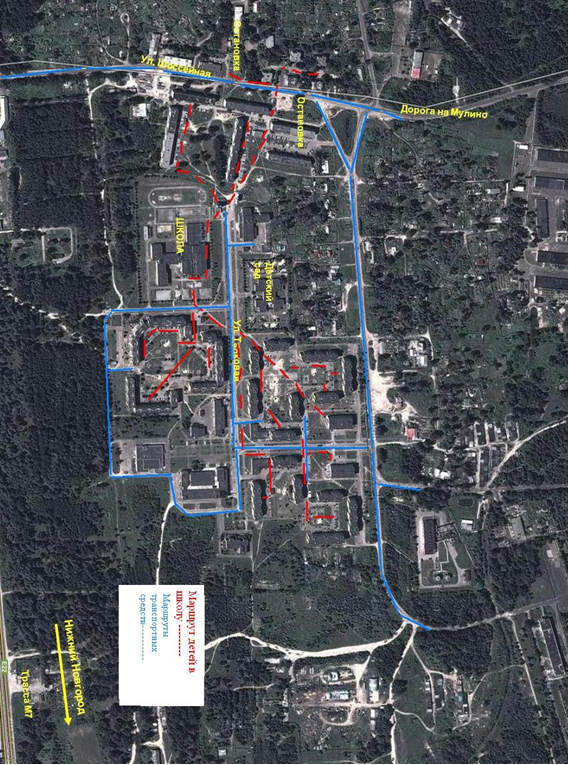 2)	организация дорожного движения в непосредственной близости от образовательной организации с размещением соответствующих технических средств, маршруты движения детей и расположение парковочных мест;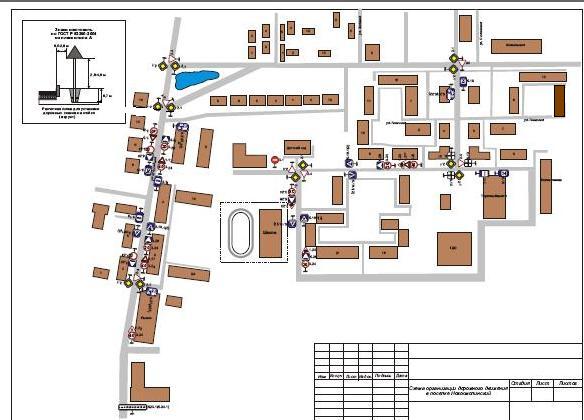 Схемы   размещения ОО по отношению к объектам инфраструктуры:Школа расположена в 3-х этажном отдельно стоящем здании занимает помещение площадью 11644,3 м2 (приложение схемы расположения этажей  школы из тех. паспорта)Здание имеет 2 (два) входа и 12 запасных выходов.территория ОО граничит : д/с.№2 «Сказка», жилые дома №20,21; Почта России, АптекаРАЗДЕЛ 2.Сведения о персонале школы.Администрация ОО  5     человекМаршрут движения автобуса ОО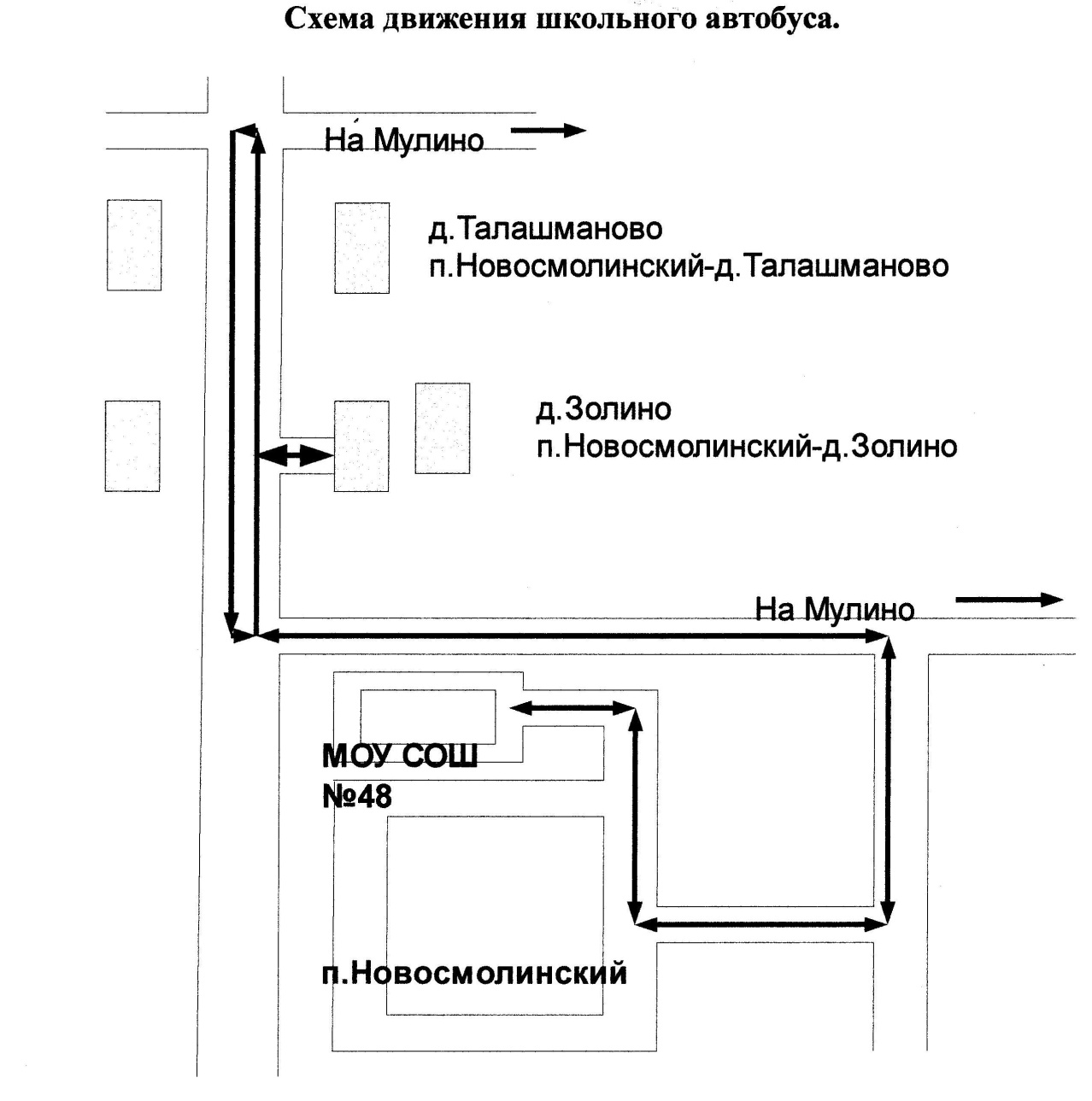 3)	маршруты движения организованных групп детей от ОО к стадиону, парку или к спортивно-оздоровительному комплексу;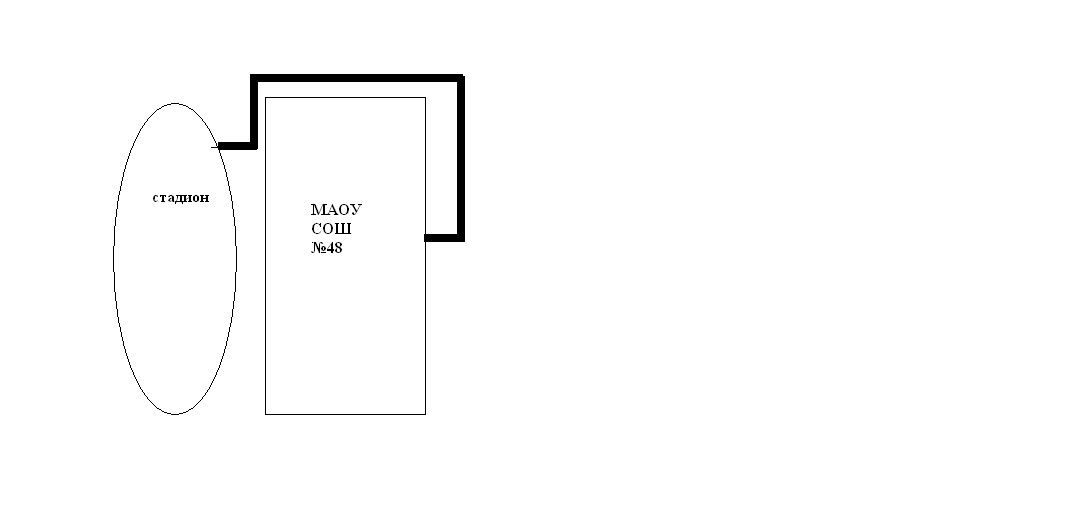 4)	пути движения транспортных средств к местам разгрузки/погрузки и рекомендуемых безопасных путей передвижения детей по территории образовательной организации.Безопасное расположение остановки автобуса у ОО 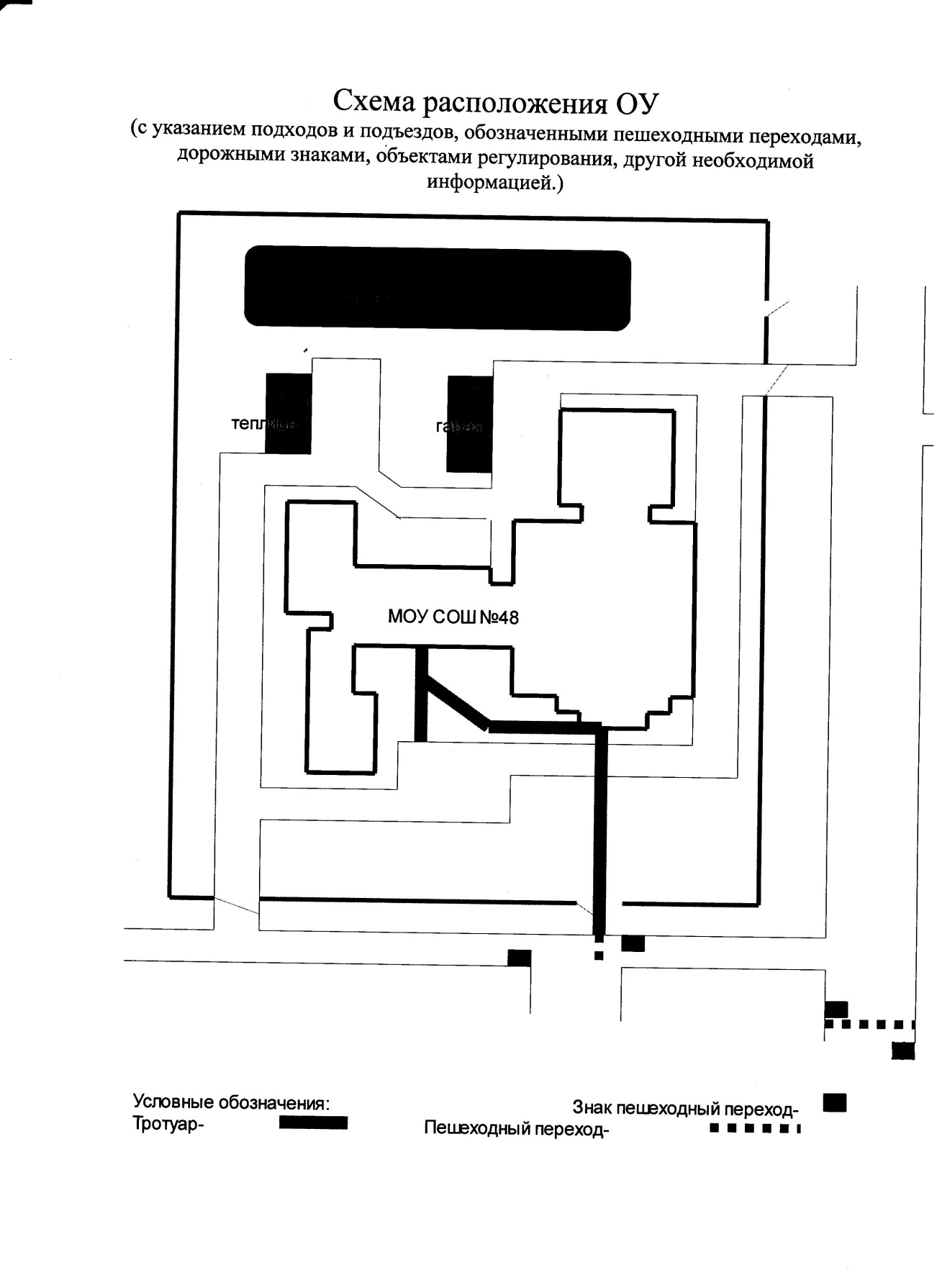 II. Информация об обеспечении безопасности перевозок детей специальным транспортным средством (автобусом).Общие сведенияМарка ПАЗМодель 32053-70Государственный регистрационный знак В 089 СР 152Соответствие конструкции требованиям, предъявляемым к школьным автобусам    соответствуетСведения о водителе автобуса2. Организационно-техническое обеспечениеЛицо, ответственное, за обеспечение безопасности дорожного движения: Полякова Инна Олеговна  назначено  01.02.2014.  2) Организация проведения предрейсового медицинского осмотра водителя:осуществляет    Габдулхакова И.Э.                                         (Ф.И.О. специалиста)на основании Договора оказания медицинских услугдействительного до 31 декабря 2014 года3) Организация проведения предрейсового технического осмотра транспортного средства:осуществляет      Полякова Инна Олеговна                                                               (Ф.И.О. специалиста)на основании приказа №55 и удостоверения  ДВ № 000379  действительного до 31.12. 2018 года4) Дата очередного технического осмотра    26.03.2015.                                  Место стоянки автобусав нерабочее время -    территория МАОУ СОШ № 48меры, исключающие несанкционированное использование -  охрана школы  ООО «Щит»3.Сведения о владельце (пользователь)Юридический адрес владельца 606084, Нижегородская обл., Володарский р-н, п. Новосмолинский, ул. Танковая, д.24Фактический адрес владельца 606084, Нижегородская обл., Володарский р-н, п.Новосмолинский, ул.Танковая, д.24Телефон ответственного лица  8(83136)76320Сведения о ведении журнала инструктажа журнал ведётся с 11.01.2011 и по настоящее время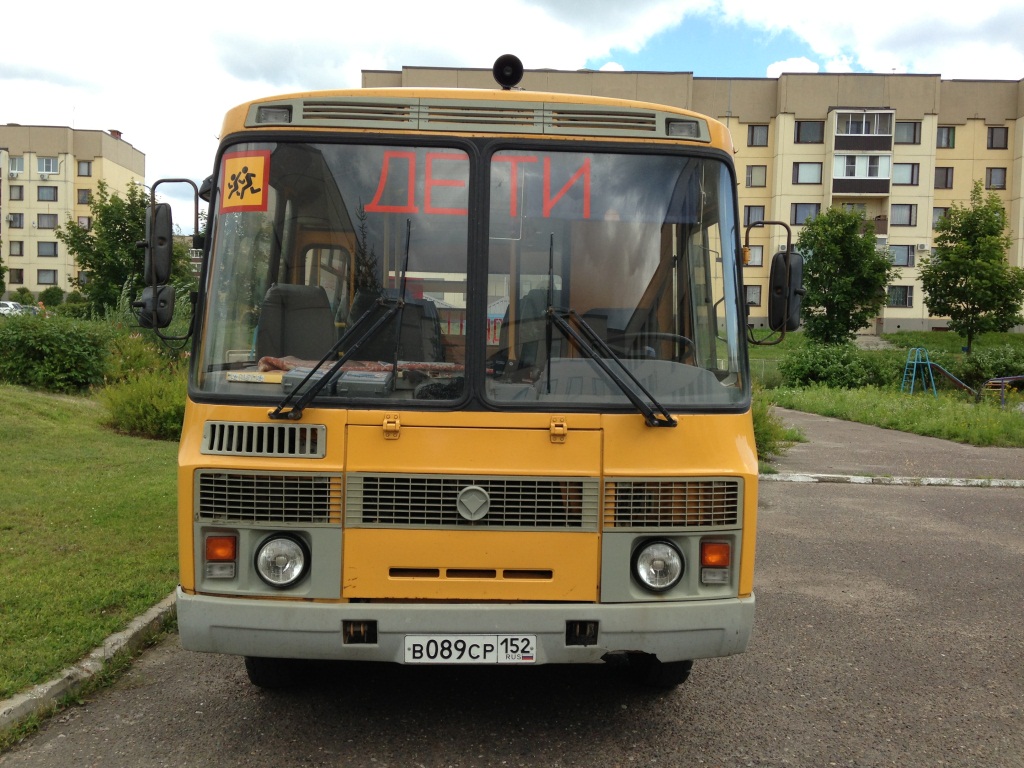 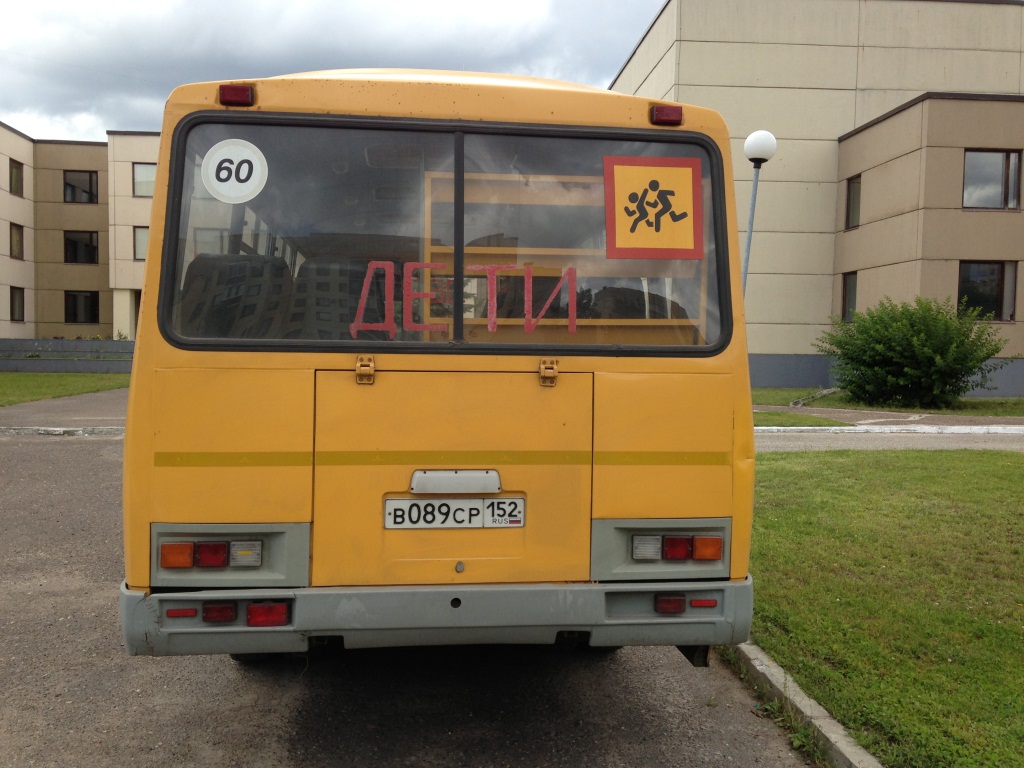 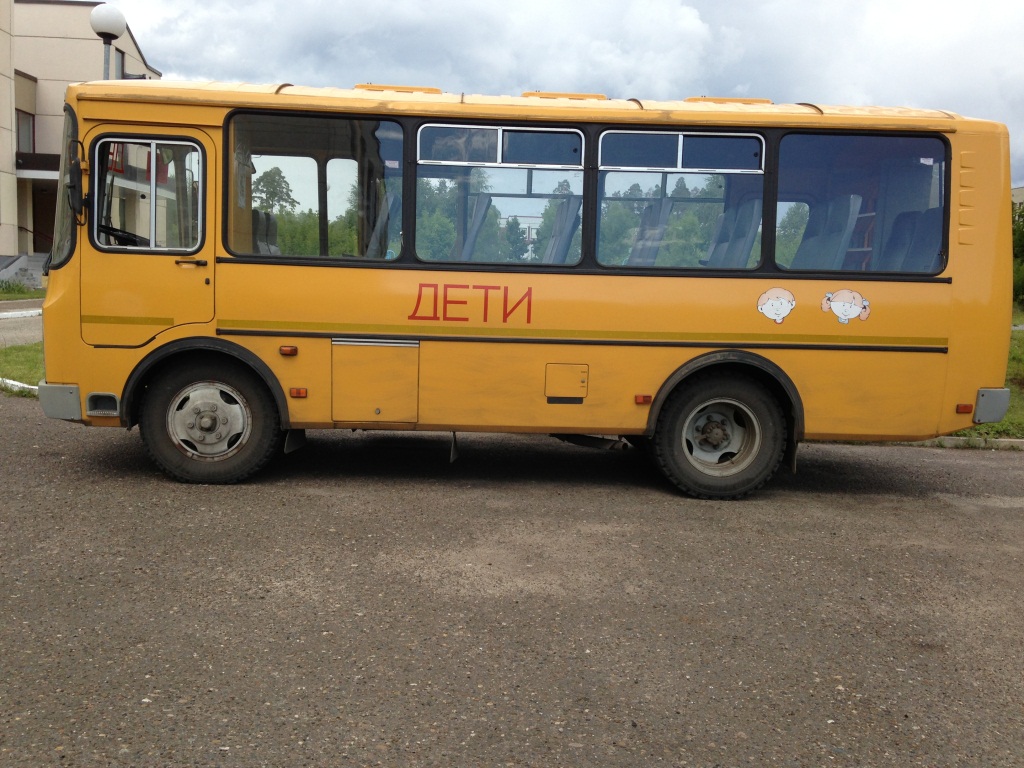 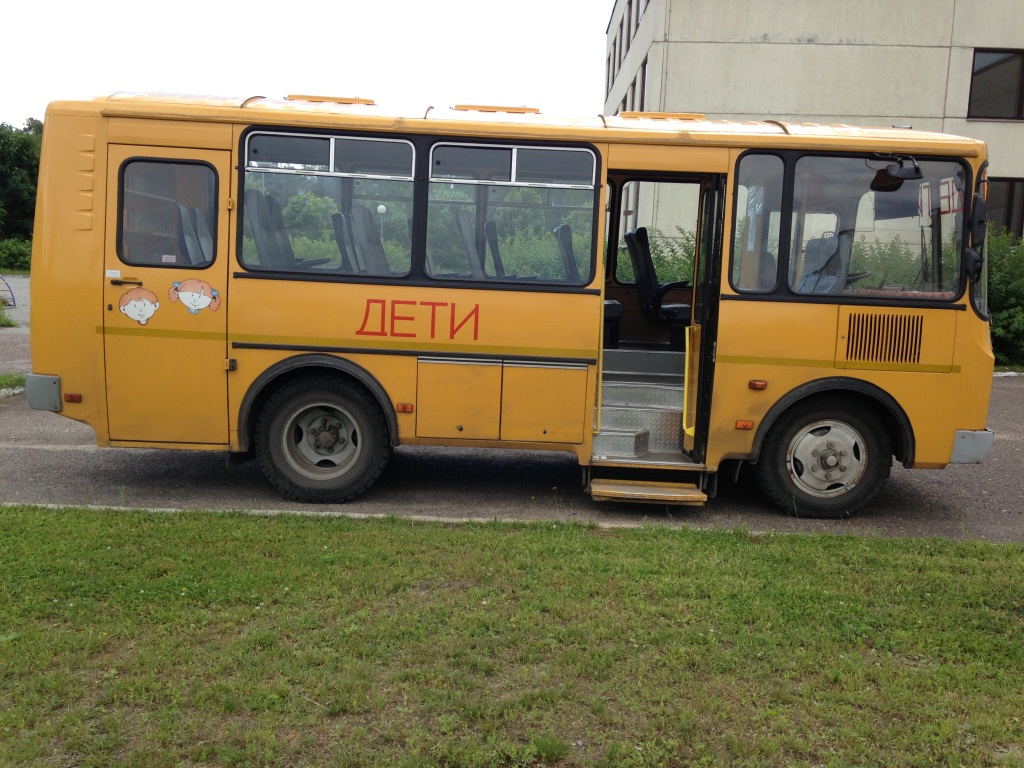 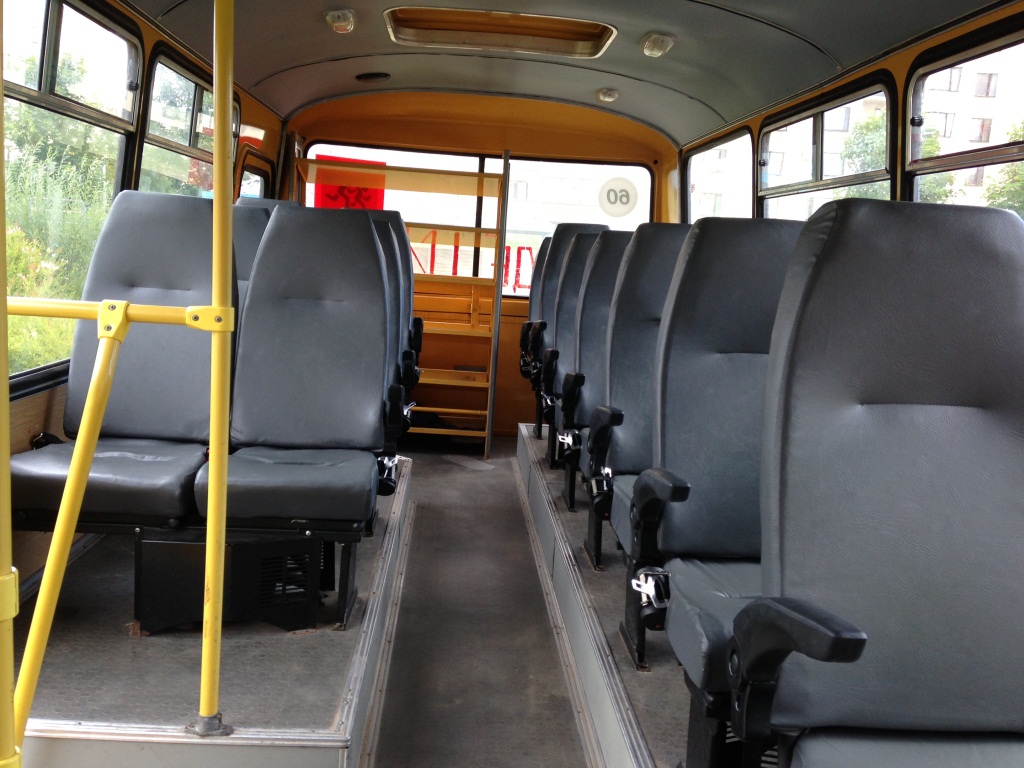 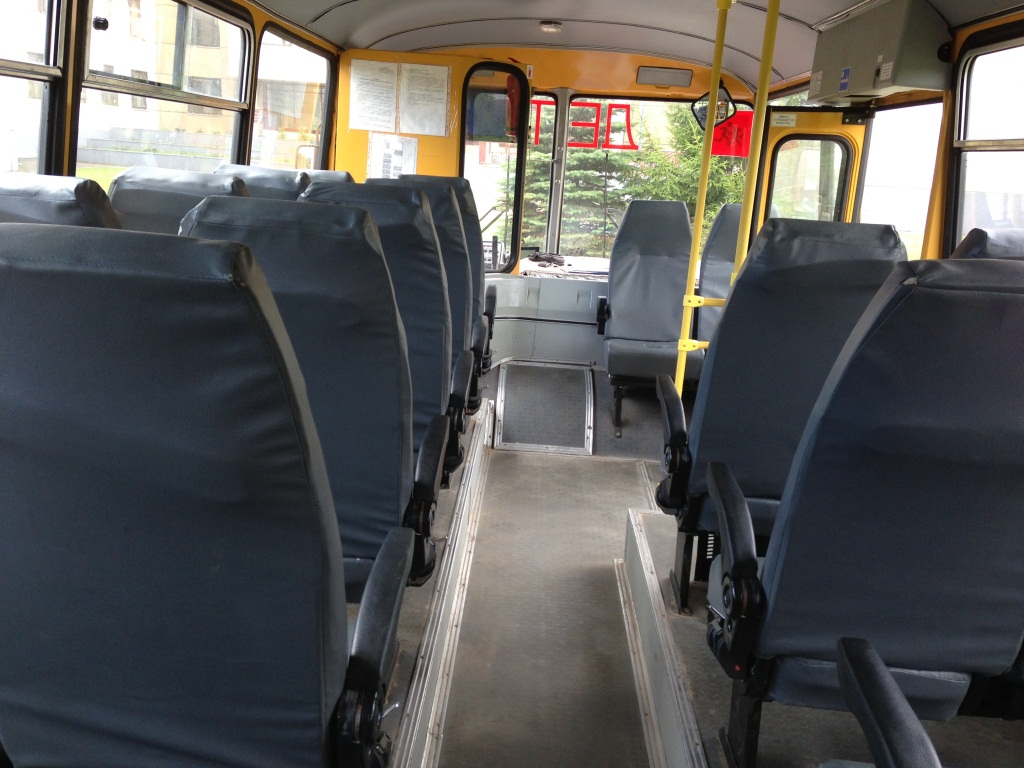 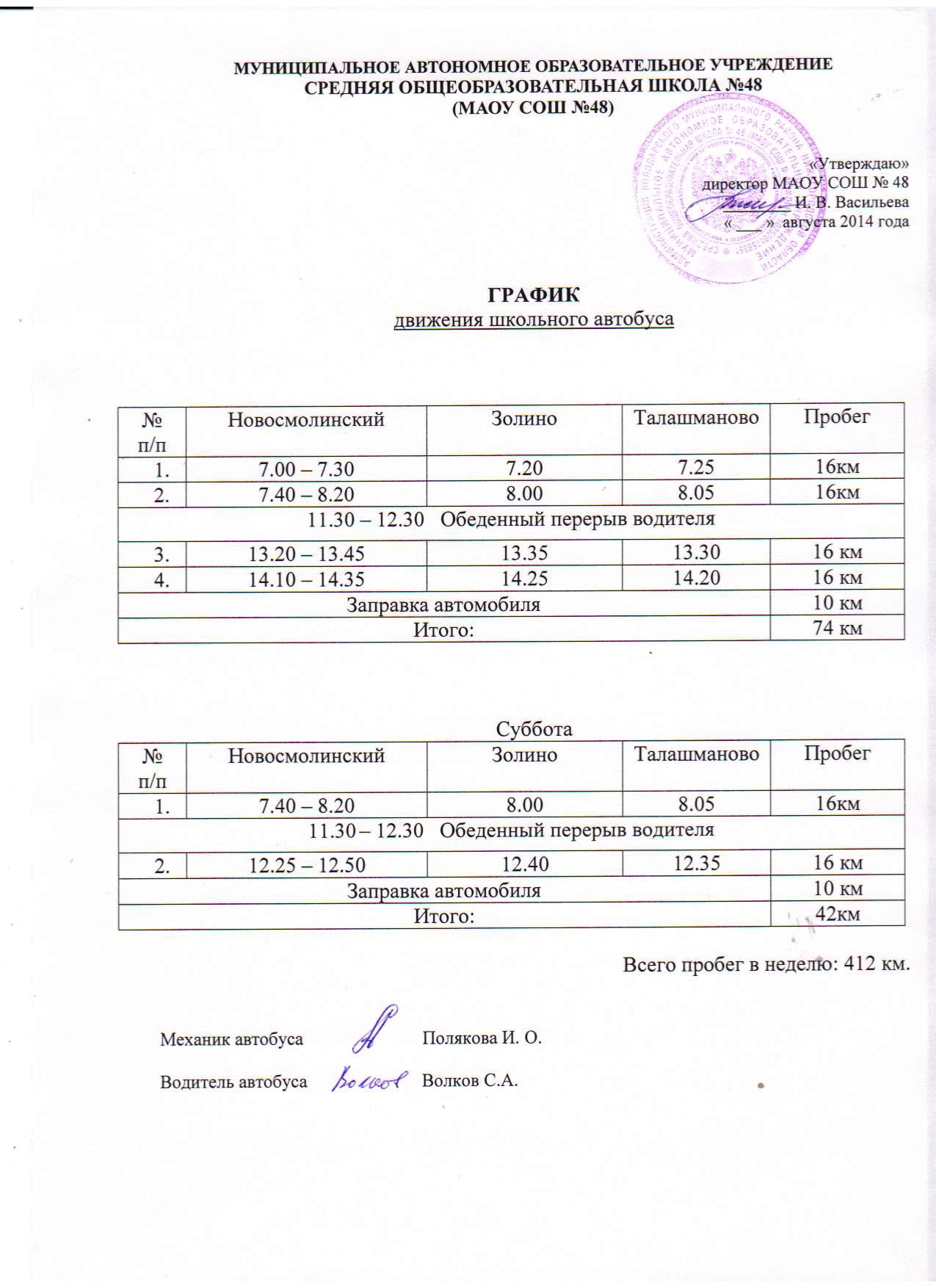 «СОГЛАСОВАНО»Глава администрацииЗолинского сельсовета_________________________С.Н. Калугин«___» ______________ 2015г. «СОГЛАСОВАНО»Начальник ГИБДД ОВДпо Володарскому муниципальному районуМайор полиции    _________________________А.А. Кочетков«___» ______________ 2015г.«УТВЕРЖДАЮ»Директор МАОУ СОШ №48_________________________И.В. Васильева«___» ______________ 2015г.жилая застройкапроезжая часть движение обучающихся в (из) ООдвижение транспортных средствФамилия, имя, отчествоПринят на работуСтаж в кате-гории D Дата пред- стоящего мед. осмотраПериод проведения стажировкиПовыше-ние ква- лификацииДопущен- ные нару- шения ПДДВолков Сергей Александрович05.07.20137 лет24.11.2015.04.02 2015г. 8.02.2015      нет